П А С П О Р ТП А С П О Р ТП А С П О Р ТП А С П О Р ТП А С П О Р ТП А С П О Р Трегионального проектарегионального проектарегионального проектарегионального проектарегионального проектарегионального проектаРазвитие экспорта медицинских услуг (город федерального значения Санкт-Петербург)Развитие экспорта медицинских услуг (город федерального значения Санкт-Петербург)Развитие экспорта медицинских услуг (город федерального значения Санкт-Петербург)Развитие экспорта медицинских услуг (город федерального значения Санкт-Петербург)Развитие экспорта медицинских услуг (город федерального значения Санкт-Петербург)Развитие экспорта медицинских услуг (город федерального значения Санкт-Петербург)1. Основные положения1. Основные положения1. Основные положения1. Основные положения1. Основные положения1. Основные положенияНаименование федерального проектаРазвитие экспорта медицинских услугРазвитие экспорта медицинских услугРазвитие экспорта медицинских услугРазвитие экспорта медицинских услугРазвитие экспорта медицинских услугКраткое наименование региональногопроектаРазвитие экспорта медицинских услуг (город федерального значения Санкт-Петербург)Развитие экспорта медицинских услуг (город федерального значения Санкт-Петербург)Срок реализации проекта01.01.201931.12.2024Куратор регионального проектаЭргашев О.Н.Эргашев О.Н.вице-губернатора Санкт-Петербургавице-губернатора Санкт-Петербургавице-губернатора Санкт-ПетербургаРуководитель регионального проектаЛисовец Д.Г.Лисовец Д.Г.ПредседательПредседательПредседательАдминистратор регионального проектаАнтипов Е.Ю.Антипов Е.Ю.Заместитель председателяЗаместитель председателяЗаместитель председателяСвязь с государственными программами Российской Федерации1Государственная программаРазвитие сферы туризма в Санкт-ПетербургеРазвитие сферы туризма в Санкт-ПетербургеРазвитие сферы туризма в Санкт-ПетербургеСвязь с государственными программами Российской Федерации1ПодпрограммаДиверсификация туристского предложения с учетом соблюдения принципов устойчивости туризмаДиверсификация туристского предложения с учетом соблюдения принципов устойчивости туризмаДиверсификация туристского предложения с учетом соблюдения принципов устойчивости туризма2222222222222222. Цель и показатели регионального проекта2. Цель и показатели регионального проекта2. Цель и показатели регионального проекта2. Цель и показатели регионального проекта2. Цель и показатели регионального проекта2. Цель и показатели регионального проекта2. Цель и показатели регионального проекта2. Цель и показатели регионального проекта2. Цель и показатели регионального проекта2. Цель и показатели регионального проекта2. Цель и показатели регионального проекта2. Цель и показатели регионального проекта2. Цель и показатели регионального проектаУвеличение объема экспорта медицинских услуг не менее чем в четыре раза по сравнению с 2017 годом  (до 1 млрд. долларов США в год) (город федерального значения Санкт-Петербург)Увеличение объема экспорта медицинских услуг не менее чем в четыре раза по сравнению с 2017 годом  (до 1 млрд. долларов США в год) (город федерального значения Санкт-Петербург)Увеличение объема экспорта медицинских услуг не менее чем в четыре раза по сравнению с 2017 годом  (до 1 млрд. долларов США в год) (город федерального значения Санкт-Петербург)Увеличение объема экспорта медицинских услуг не менее чем в четыре раза по сравнению с 2017 годом  (до 1 млрд. долларов США в год) (город федерального значения Санкт-Петербург)Увеличение объема экспорта медицинских услуг не менее чем в четыре раза по сравнению с 2017 годом  (до 1 млрд. долларов США в год) (город федерального значения Санкт-Петербург)Увеличение объема экспорта медицинских услуг не менее чем в четыре раза по сравнению с 2017 годом  (до 1 млрд. долларов США в год) (город федерального значения Санкт-Петербург)Увеличение объема экспорта медицинских услуг не менее чем в четыре раза по сравнению с 2017 годом  (до 1 млрд. долларов США в год) (город федерального значения Санкт-Петербург)Увеличение объема экспорта медицинских услуг не менее чем в четыре раза по сравнению с 2017 годом  (до 1 млрд. долларов США в год) (город федерального значения Санкт-Петербург)Увеличение объема экспорта медицинских услуг не менее чем в четыре раза по сравнению с 2017 годом  (до 1 млрд. долларов США в год) (город федерального значения Санкт-Петербург)Увеличение объема экспорта медицинских услуг не менее чем в четыре раза по сравнению с 2017 годом  (до 1 млрд. долларов США в год) (город федерального значения Санкт-Петербург)Увеличение объема экспорта медицинских услуг не менее чем в четыре раза по сравнению с 2017 годом  (до 1 млрд. долларов США в год) (город федерального значения Санкт-Петербург)Увеличение объема экспорта медицинских услуг не менее чем в четыре раза по сравнению с 2017 годом  (до 1 млрд. долларов США в год) (город федерального значения Санкт-Петербург)Увеличение объема экспорта медицинских услуг не менее чем в четыре раза по сравнению с 2017 годом  (до 1 млрд. долларов США в год) (город федерального значения Санкт-Петербург)Увеличение объема экспорта медицинских услуг не менее чем в четыре раза по сравнению с 2017 годом  (до 1 млрд. долларов США в год) (город федерального значения Санкт-Петербург)Увеличение объема экспорта медицинских услуг не менее чем в четыре раза по сравнению с 2017 годом  (до 1 млрд. долларов США в год) (город федерального значения Санкт-Петербург)№ п/п№ п/пНаименование показателяНаименование показателяНаименование показателяЕдиница измерения (по ОКЕИ)Базовое значениеБазовое значениеПериод, годПериод, годПериод, годПериод, годПериод, годПериод, годПериод, год№ п/п№ п/пНаименование показателяНаименование показателяНаименование показателяЕдиница измерения (по ОКЕИ)значениедата2019202020212022202320242024Количество пролеченных иностранных граждан (тыс. чел.)Количество пролеченных иностранных граждан (тыс. чел.)Количество пролеченных иностранных граждан (тыс. чел.)Количество пролеченных иностранных граждан (тыс. чел.)Количество пролеченных иностранных граждан (тыс. чел.)Количество пролеченных иностранных граждан (тыс. чел.)Количество пролеченных иностранных граждан (тыс. чел.)Количество пролеченных иностранных граждан (тыс. чел.)Количество пролеченных иностранных граждан (тыс. чел.)Количество пролеченных иностранных граждан (тыс. чел.)Количество пролеченных иностранных граждан (тыс. чел.)Количество пролеченных иностранных граждан (тыс. чел.)Количество пролеченных иностранных граждан (тыс. чел.)Количество пролеченных иностранных граждан (тыс. чел.)Количество пролеченных иностранных граждан (тыс. чел.)1.11.11.1Количество пролеченных иностранных граждан (тыс. чел.)Количество пролеченных иностранных граждан (тыс. чел.)Тысяча человек4,650031.12.20178,670010,690012,690014,710016,730018,800018,8000333333333333. Задачи и результаты регионального проекта3. Задачи и результаты регионального проекта3. Задачи и результаты регионального проекта3. Задачи и результаты регионального проекта3. Задачи и результаты регионального проекта3. Задачи и результаты регионального проекта3. Задачи и результаты регионального проекта3. Задачи и результаты регионального проекта3. Задачи и результаты регионального проекта3. Задачи и результаты регионального проекта3. Задачи и результаты регионального проекта№ п/пНаименование задачи, результатаЕдиница измерения (по ОКЕИ)Период, годПериод, годПериод, годПериод, годПериод, годПериод, годХарактеристика результатаТип результата№ п/пНаименование задачи, результатаЕдиница измерения (по ОКЕИ)201920202021202220232024Характеристика результатаТип результата1Участие в реализации программы коммуникационных мероприятий по повышению уровня информированности иностранных граждан о медицинских услугах, оказываемых на территории Российской Федерации на период 2019–2024 гг.Условная единица--1---Обеспечена реализация коммуникационных мероприятий в соответствии с Программой коммуникационных мероприятий по повышению уровня информированности иностранных граждан о медицинских услугах, оказываемых на территории Российской Федерации на период 2019–2024 гг.Проведение информационно-коммуникационной кампании1Участие в реализации программы коммуникационных мероприятий по повышению уровня информированности иностранных граждан о медицинских услугах, оказываемых на территории Российской Федерации на период 2019–2024 гг.Условная единица--1---Обеспечена реализация коммуникационных мероприятий в соответствии с Программой коммуникационных мероприятий по повышению уровня информированности иностранных граждан о медицинских услугах, оказываемых на территории Российской Федерации на период 2019–2024 гг.Проведение информационно-коммуникационной кампании2Разработана система мониторинга статистических данных медицинских организаций по объему оказания медицинских услуг иностранным гражданам, в том числе в финансовом выражении, включая методику расчета показателей, которая будет использоваться до внесения  изменений в формы статистического наблюденияУсловная единица1-----Разработана система мониторинга статистических данных медицинских организаций по объему оказания медицинских услуг иностранным гражданам, в том числе в финансовом выражении, включая методику расчета показателей. Методика будет применяться до внесения изменений в формы федерального статистического наблюденияУтверждение документа2Разработана система мониторинга статистических данных медицинских организаций по объему оказания медицинских услуг иностранным гражданам, в том числе в финансовом выражении, включая методику расчета показателей, которая будет использоваться до внесения  изменений в формы статистического наблюденияУсловная единица1-----Разработана система мониторинга статистических данных медицинских организаций по объему оказания медицинских услуг иностранным гражданам, в том числе в финансовом выражении, включая методику расчета показателей. Методика будет применяться до внесения изменений в формы федерального статистического наблюденияУтверждение документа44444444444№ п/пНаименование задачи, результатаЕдиница измерения (по ОКЕИ)Период, годПериод, годПериод, годПериод, годПериод, годПериод, годХарактеристика результатаТип результата№ п/пНаименование задачи, результатаЕдиница измерения (по ОКЕИ)201920202021202220232024Характеристика результатаТип результата3Создана и функционирует  рабочая группа по реализации регионального проекта «Развитие экспорта медицинских услуг» на территории города федерального значения Санкт-ПетербургУсловная единица1-----Создана и функционирует рабочая группа по реализации регионального проекта «Развитие экспорта медицинских услуг» на территории города федерального значения Санкт-Петербург. В задачи Рабочей группы будут входить вопросы: разработки системы мониторинга статистических данных медицинских организаций по объему оказания медицинских услуг иностранным гражданам, в том числе в денежном эквиваленте; реализация программы коммуникационных мероприятий по повышению уровня информированности иностранных граждан о медицинских услугах, оказываемых на территории Санкт-Петербурга на период 2019-2024 гг.; анализ структуры международного экспорта медицинских услуг; разработка комплекса мер по увеличению объемов экспорта медицинских услуг.Обеспечение реализации федерального проекта (результата федерального проекта)3Создана и функционирует  рабочая группа по реализации регионального проекта «Развитие экспорта медицинских услуг» на территории города федерального значения Санкт-ПетербургУсловная единица1-----Создана и функционирует рабочая группа по реализации регионального проекта «Развитие экспорта медицинских услуг» на территории города федерального значения Санкт-Петербург. В задачи Рабочей группы будут входить вопросы: разработки системы мониторинга статистических данных медицинских организаций по объему оказания медицинских услуг иностранным гражданам, в том числе в денежном эквиваленте; реализация программы коммуникационных мероприятий по повышению уровня информированности иностранных граждан о медицинских услугах, оказываемых на территории Санкт-Петербурга на период 2019-2024 гг.; анализ структуры международного экспорта медицинских услуг; разработка комплекса мер по увеличению объемов экспорта медицинских услуг.Обеспечение реализации федерального проекта (результата федерального проекта)3Создана и функционирует  рабочая группа по реализации регионального проекта «Развитие экспорта медицинских услуг» на территории города федерального значения Санкт-ПетербургУсловная единица1-----Создана и функционирует рабочая группа по реализации регионального проекта «Развитие экспорта медицинских услуг» на территории города федерального значения Санкт-Петербург. В задачи Рабочей группы будут входить вопросы: разработки системы мониторинга статистических данных медицинских организаций по объему оказания медицинских услуг иностранным гражданам, в том числе в денежном эквиваленте; реализация программы коммуникационных мероприятий по повышению уровня информированности иностранных граждан о медицинских услугах, оказываемых на территории Санкт-Петербурга на период 2019-2024 гг.; анализ структуры международного экспорта медицинских услуг; разработка комплекса мер по увеличению объемов экспорта медицинских услуг.Обеспечение реализации федерального проекта (результата федерального проекта)5555555554. Финансовое обеспечение реализации регионального проекта4. Финансовое обеспечение реализации регионального проекта4. Финансовое обеспечение реализации регионального проекта4. Финансовое обеспечение реализации регионального проекта4. Финансовое обеспечение реализации регионального проекта4. Финансовое обеспечение реализации регионального проекта4. Финансовое обеспечение реализации регионального проекта4. Финансовое обеспечение реализации регионального проекта4. Финансовое обеспечение реализации регионального проекта№ п/пНаименование результата и источники финансированияОбъем финансового обеспечения по годам реализации (тыс. рублей)Объем финансового обеспечения по годам реализации (тыс. рублей)Объем финансового обеспечения по годам реализации (тыс. рублей)Объем финансового обеспечения по годам реализации (тыс. рублей)Объем финансового обеспечения по годам реализации (тыс. рублей)Объем финансового обеспечения по годам реализации (тыс. рублей)Всего(тыс. рублей)№ п/пНаименование результата и источники финансирования201920202021202220232024Всего(тыс. рублей)123456789ИТОГО ПО РЕГИОНАЛЬНОМУ ПРОЕКТУ:ИТОГО ПО РЕГИОНАЛЬНОМУ ПРОЕКТУ:0,000,000,000,000,000,000,00консолидированный бюджет субъектаРоссийской Федерации, из них:консолидированный бюджет субъектаРоссийской Федерации, из них:0,000,000,000,000,000,000,00  бюджет субъекта  бюджет субъекта0,000,000,000,000,000,000,00  свод бюджетов Муниципальных образований  свод бюджетов Муниципальных образований0,000,000,000,000,000,000,00  бюджетам территориальных государственных   внебюджетных фондов(бюджетам   территориальных фондов   обязательного медицинского страхования)   бюджетам территориальных государственных   внебюджетных фондов(бюджетам   территориальных фондов   обязательного медицинского страхования) 0,000,000,000,000,000,000,00  внебюджетные источники  внебюджетные источники0,000,000,000,000,000,000,005555555005. Участники регионального проекта5. Участники регионального проекта5. Участники регионального проекта5. Участники регионального проекта5. Участники регионального проекта5. Участники регионального проекта5. Участники регионального проекта№ п/пРоль в региональном проектеРоль в региональном проектеФамилия, инициалыДолжностьНепосредственный руководительЗанятость в проекте(процентов)12234561Руководитель регионального проектаРуководитель регионального проектаЛисовец Д. Г.ПредседательЭргашев О.Н.102Администратор регионального проектаАдминистратор регионального проектаАнтипов Е. Ю.Заместитель председателяЛисовец Д. Г.10Общие организационные мероприятия по региональному проектуОбщие организационные мероприятия по региональному проектуОбщие организационные мероприятия по региональному проектуОбщие организационные мероприятия по региональному проектуОбщие организационные мероприятия по региональному проектуОбщие организационные мероприятия по региональному проектуОбщие организационные мероприятия по региональному проекту3АдминистраторАдминистраторАнтипов Е. Ю.Заместитель председателяЛисовец Д. Г.10Участие в реализации программы коммуникационных мероприятий по повышению уровня информированности иностранных граждан о медицинских услугах, оказываемых на территории Российской Федерации на период 2019–2024 гг.Участие в реализации программы коммуникационных мероприятий по повышению уровня информированности иностранных граждан о медицинских услугах, оказываемых на территории Российской Федерации на период 2019–2024 гг.Участие в реализации программы коммуникационных мероприятий по повышению уровня информированности иностранных граждан о медицинских услугах, оказываемых на территории Российской Федерации на период 2019–2024 гг.Участие в реализации программы коммуникационных мероприятий по повышению уровня информированности иностранных граждан о медицинских услугах, оказываемых на территории Российской Федерации на период 2019–2024 гг.Участие в реализации программы коммуникационных мероприятий по повышению уровня информированности иностранных граждан о медицинских услугах, оказываемых на территории Российской Федерации на период 2019–2024 гг.Участие в реализации программы коммуникационных мероприятий по повышению уровня информированности иностранных граждан о медицинских услугах, оказываемых на территории Российской Федерации на период 2019–2024 гг.Участие в реализации программы коммуникационных мероприятий по повышению уровня информированности иностранных граждан о медицинских услугах, оказываемых на территории Российской Федерации на период 2019–2024 гг.4Ответственный за достижение результата регионального проектаОтветственный за достижение результата регионального проектаАнтипов Е. Ю.Заместитель председателяЛисовец Д. Г.105Участник регионального проектаУчастник регионального проектаЯзенок А.М.Директор СПб ГБУЗ «Медицинский информационно-аналитический центр»Лисовец Д. Г.106Участник регионального проектаУчастник регионального проектаМелентьева Л. Н.Начальник ОтделаЛисовец Д. Г.107Участник регионального проектаУчастник регионального проектаРемизов М. Л.Начальник отделаЛисовец Д. Г.10Разработана система мониторинга статистических данных медицинских организаций по объему оказания медицинских услуг иностранным гражданам, в том числе в финансовом выражении, включая методику расчета показателей, которая будет использоваться до внесения изменений в формы статистического наблюденияРазработана система мониторинга статистических данных медицинских организаций по объему оказания медицинских услуг иностранным гражданам, в том числе в финансовом выражении, включая методику расчета показателей, которая будет использоваться до внесения изменений в формы статистического наблюденияРазработана система мониторинга статистических данных медицинских организаций по объему оказания медицинских услуг иностранным гражданам, в том числе в финансовом выражении, включая методику расчета показателей, которая будет использоваться до внесения изменений в формы статистического наблюденияРазработана система мониторинга статистических данных медицинских организаций по объему оказания медицинских услуг иностранным гражданам, в том числе в финансовом выражении, включая методику расчета показателей, которая будет использоваться до внесения изменений в формы статистического наблюденияРазработана система мониторинга статистических данных медицинских организаций по объему оказания медицинских услуг иностранным гражданам, в том числе в финансовом выражении, включая методику расчета показателей, которая будет использоваться до внесения изменений в формы статистического наблюденияРазработана система мониторинга статистических данных медицинских организаций по объему оказания медицинских услуг иностранным гражданам, в том числе в финансовом выражении, включая методику расчета показателей, которая будет использоваться до внесения изменений в формы статистического наблюденияРазработана система мониторинга статистических данных медицинских организаций по объему оказания медицинских услуг иностранным гражданам, в том числе в финансовом выражении, включая методику расчета показателей, которая будет использоваться до внесения изменений в формы статистического наблюдения7777778Ответственный за достижение результата регионального проектаАнтипов Е. Ю.Заместитель председателяЛисовец Д. Г.109Участник регионального проектаЯзенок А.М.Директор СПб ГБУЗ «Медицинский информационно-аналитический центр»Лисовец Д. Г.1010Участник регионального проектаРемизов М. Л.Начальник отделаЛисовец Д. Г.10 Создана и функционирует рабочая группа по реализации регионального проекта «Развитие экспорта медицинских услуг» на территории города федерального значения Санкт-Петербург  Создана и функционирует рабочая группа по реализации регионального проекта «Развитие экспорта медицинских услуг» на территории города федерального значения Санкт-Петербург  Создана и функционирует рабочая группа по реализации регионального проекта «Развитие экспорта медицинских услуг» на территории города федерального значения Санкт-Петербург  Создана и функционирует рабочая группа по реализации регионального проекта «Развитие экспорта медицинских услуг» на территории города федерального значения Санкт-Петербург  Создана и функционирует рабочая группа по реализации регионального проекта «Развитие экспорта медицинских услуг» на территории города федерального значения Санкт-Петербург  Создана и функционирует рабочая группа по реализации регионального проекта «Развитие экспорта медицинских услуг» на территории города федерального значения Санкт-Петербург 11Ответственный за достижение результата регионального проектаАнтипов Е. Ю.Заместитель председателяЛисовец Д. Г.1012Участник регионального проектаЯзенок А.М.Директор СПб ГБУЗ «Медицинский информационно-аналитический центр»Лисовец Д. Г.1013Участник регионального проектаЧенцов Д. В.Лисовец Д. Г.1014Участник регионального проектаСпирин В. И.Лисовец Д. Г.1015Участник регионального проектаРемизов М. Л.Начальник отделаЛисовец Д. Г.1016Участник регионального проектаРябинина О. Н.Лисовец Д. Г.1017Участник регионального проектаПанкевич Е. В.Председатель КомитетаЛисовец Д. Г.1018Участник регионального проектаМелентьева Л. Н.Начальник ОтделаЛисовец Д. Г.1088888819Участник регионального проектаСоловьева Л. В.Начальник отделаЛисовец Д. Г.109999999996.	Перечень методик расчета целевых и дополнительных показателей национального проекта6.	Перечень методик расчета целевых и дополнительных показателей национального проекта6.	Перечень методик расчета целевых и дополнительных показателей национального проекта6.	Перечень методик расчета целевых и дополнительных показателей национального проекта6.	Перечень методик расчета целевых и дополнительных показателей национального проекта6.	Перечень методик расчета целевых и дополнительных показателей национального проекта6.	Перечень методик расчета целевых и дополнительных показателей национального проекта6.	Перечень методик расчета целевых и дополнительных показателей национального проекта6.	Перечень методик расчета целевых и дополнительных показателей национального проекта№ п/п№ п/пМетодика расчетаБазовые показателиИсточник данныхОтветственный за сбор данныхУровень агрегирования информацииВременные характеристикиДополнительная информация112345678Количество пролеченных иностранных граждан (тыс. чел.) ТЫС ЧЕЛКоличество пролеченных иностранных граждан (тыс. чел.) ТЫС ЧЕЛКоличество пролеченных иностранных граждан (тыс. чел.) ТЫС ЧЕЛКоличество пролеченных иностранных граждан (тыс. чел.) ТЫС ЧЕЛКоличество пролеченных иностранных граждан (тыс. чел.) ТЫС ЧЕЛКоличество пролеченных иностранных граждан (тыс. чел.) ТЫС ЧЕЛКоличество пролеченных иностранных граждан (тыс. чел.) ТЫС ЧЕЛКоличество пролеченных иностранных граждан (тыс. чел.) ТЫС ЧЕЛКоличество пролеченных иностранных граждан (тыс. чел.) ТЫС ЧЕЛ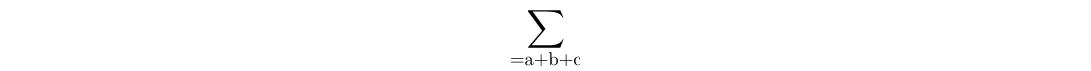 11Увеличение объема экспорта медицинских услугa - Сведения по объему оказанных медицинских услуг иностранным гражданам медицинскими организациями, подведомственными Минздраву России, ФМБА России, РАН, млн долларПоказатель в целом по Российской Федерации представляет собой сумму представленных сведений по объему оказанных медицинских услуг иностранным гражданам медицинскими организациями, подведомственными Минздраву России, ФМБА России, РАН (переменная "a"), медицинских организаций, подведомственных органам исполнительной власти субъектов Российской Федерации в сфере охраны здоровья  (переменная "b") и медицинских организаций частных форм собственности и иных ведомств (переменная "c").101010101010101010№ п/п№ п/пМетодика расчетаБазовые показателиИсточник данныхОтветственный за сбор данныхУровень агрегирования информацииВременные характеристикиДополнительная информация11234567811Увеличение объема экспорта медицинских услугb - Сведения, представленные медицинскими организациями по объему оказанных услуг иностранным гражданам медицинскими организациями, подведомственными органам исполнительной власти субъектов Российской Федерации в сфере охраны здоровья, млн долларПоказатель в целом по Российской Федерации представляет собой сумму представленных сведений по объему оказанных медицинских услуг иностранным гражданам медицинскими организациями, подведомственными Минздраву России, ФМБА России, РАН (переменная "a"), медицинских организаций, подведомственных органам исполнительной власти субъектов Российской Федерации в сфере охраны здоровья  (переменная "b") и медицинских организаций частных форм собственности и иных ведомств (переменная "c").111111111111111111№ п/п№ п/пМетодика расчетаБазовые показателиИсточник данныхОтветственный за сбор данныхУровень агрегирования информацииВременные характеристикиДополнительная информация11234567811Увеличение объема экспорта медицинских услугc - Сведения по объему оказанных медицинских услуг иностранным гражданам медицинскими организациями частных форм собственности и иных ведомств., млн долларПоказатель в целом по Российской Федерации представляет собой сумму представленных сведений по объему оказанных медицинских услуг иностранным гражданам медицинскими организациями, подведомственными Минздраву России, ФМБА России, РАН (переменная "a"), медицинских организаций, подведомственных органам исполнительной власти субъектов Российской Федерации в сфере охраны здоровья  (переменная "b") и медицинских организаций частных форм собственности и иных ведомств (переменная "c").12121212121212ПРИЛОЖЕНИЕ №1к паспорту регионального проектаРазвитие экспорта медицинских услуг (город федерального значения Санкт-Петербург)00ПЛАН МЕРОПРИЯТИЙпо реализации регионального проектаПЛАН МЕРОПРИЯТИЙпо реализации регионального проектаПЛАН МЕРОПРИЯТИЙпо реализации регионального проектаПЛАН МЕРОПРИЯТИЙпо реализации регионального проектаПЛАН МЕРОПРИЯТИЙпо реализации регионального проектаПЛАН МЕРОПРИЯТИЙпо реализации регионального проектаПЛАН МЕРОПРИЯТИЙпо реализации регионального проекта№ п/пНаименование результата, мероприятия, контрольной точкиНаименование результата, мероприятия, контрольной точкиСроки реализацииСроки реализацииОтветственный исполнительВид документа и характеристикарезультата№ п/пНаименование результата, мероприятия, контрольной точкиНаименование результата, мероприятия, контрольной точкиначалоокончаниеОтветственный исполнительВид документа и характеристикарезультата12234561Результат "Участие в реализации программы коммуникационных мероприятий по повышению уровня информированности иностранных граждан о медицинских услугах, оказываемых на территории Российской Федерации на период 2019–2024 гг."0Результат "Участие в реализации программы коммуникационных мероприятий по повышению уровня информированности иностранных граждан о медицинских услугах, оказываемых на территории Российской Федерации на период 2019–2024 гг."0-31.12.2021Антипов Евгений Юрьевич, Заместитель председателяОбеспечена реализация коммуникационных мероприятий в соответствии с Программой коммуникационных мероприятий по повышению уровня информированности иностранных граждан о медицинских услугах, оказываемых на территории Российской Федерации на период 2019–2024 гг.1.1Контрольная точка "Утверждены (одобрены, сформированы) документы, необходимые для оказания услуги (выполнения работы)"Контрольная точка "Утверждены (одобрены, сформированы) документы, необходимые для оказания услуги (выполнения работы)"-31.12.2021Антипов Евгений Юрьевич, Заместитель председателя1.2Контрольная точка "Услуга оказана (работы выполнены)"Контрольная точка "Услуга оказана (работы выполнены)"-31.12.2021Антипов Евгений Юрьевич, Заместитель председателя131313131313№ п/пНаименование результата, мероприятия, контрольной точкиСроки реализацииСроки реализацииОтветственный исполнительВид документа и характеристикарезультата№ п/пНаименование результата, мероприятия, контрольной точкиначалоокончаниеОтветственный исполнительВид документа и характеристикарезультата1234561.2.1Мероприятие "Подготовка информационных материалов для обеспечения реализации коммуникационных мероприятий по повышению уровня информированности иностранных граждан о медицинских услугах, оказываемых на территории Санкт-Петербурга в соответствии с программой коммуникационных мероприятий Минздрава России "01.07.201931.12.2020Антипов Евгений Юрьевич, Заместитель председателя2Результат "Разработана система мониторинга статистических данных медицинских организаций по объему оказания медицинских услуг иностранным гражданам, в том числе в финансовом выражении, включая методику расчета показателей, которая будет использоваться до внесения изменений в формы статистического наблюдения"0-31.12.2019Антипов Евгений Юрьевич, Заместитель председателяРазработана система мониторинга статистических данных медицинских организаций по объему оказания медицинских услуг иностранным гражданам, в том числе в финансовом выражении, включая методику расчета показателей. Методика будет применяться до внесения изменений в формы федерального статистического наблюдения2.1Контрольная точка "Документ разработан"-31.12.2019Антипов Евгений Юрьевич, Заместитель председателя2.1.1Мероприятие "Разработка системы мониторинга статистических данных медицинских организаций по объему оказания медицинских услуг иностранным гражданам, включая методику расчета показателей"-31.12.2019Антипов Евгений Юрьевич, Заместитель председателя